Муниципальное автономное общеобразовательное учреждение«Общеобразовательная  школа № 5 г.Асино»План комиссии по урегулированию споров между участниками образовательных отношений  2023-2024 уч. г.УТВЕРЖДАЮ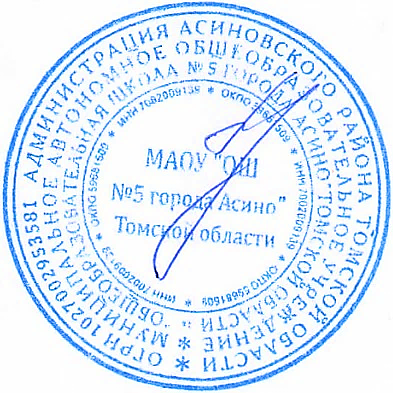 Директор_______Е.А.ЛингевичПриказ №138/1от29.08.2023 гМероприятие1Выборы председателя, секретаря Комиссии. Составление плана работы комиссии.сентябрьЧлены комиссии2Участие комиссии в работе ОУв течение учебного годаПредседателькомиссии3Размещение информации о работе комиссии на информационном стенде и официальном сайтев течение учебного годаПредседатель комиссии4Представление о деятельности комиссии по урегулированию споров между участниками образовательных отношений на общем родительском собраниисентябрь-ноябрьПредседатель комиссии5Рассмотрение поступивших жалоб,ведение журнала обращений, протоколов заседаний комиссиив течение учебного годаПредседателькомиссии, члены комиссии6Помощь в организации и проведении родительских собраний, мероприятийв течение учебного годаПредседатель комиссии, членыкомиссии7Выступление на общешкольном родительском собрании с отчетом о деятельностиапрель-майПредседатель комиссии